FICHE 1.1		FAIRE TOURNER UNE ASSIETTE AVEC UNE TIGE                                                            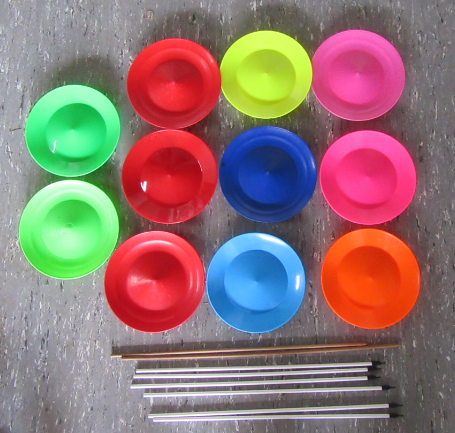 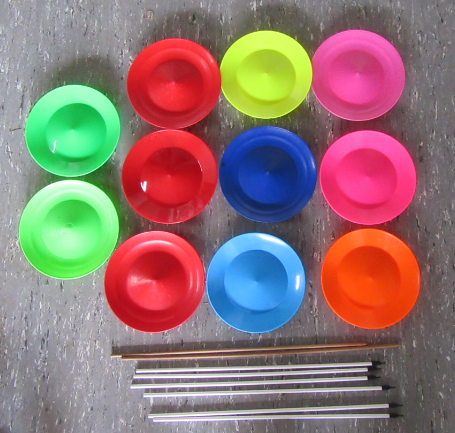 CONDITION MATERIELLE1 assiette + 1 tige par élève / espace suffisant (4 m2 par élève) PROGRESSIONETAPE 1 (phase de découverte)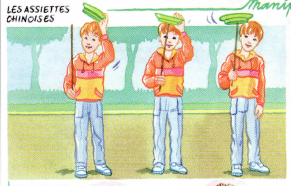 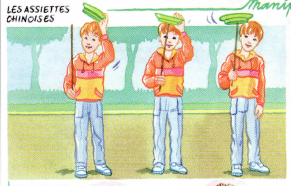 1. je pose l’assiette au sommet de la tige.2. je donne de l’élan à l’assiette avec la main libre.3. J’entretiens le mouvement de l’assiette en effectuant des petits cercles continus avec le poignet.ETAPE 2 (phase de manipulation pour l’amélioration de l’action)1. je pose l’assiette au sommet de la tige.2. je donne de l’élan à l’assiette avec le poignet tenant la tige.3. J’entretiens le mouvement de l’assiette en effectuant des petits cercles continus avec ce même poignet.PuisJe place la base de la tige dans le creux de la main ou au bout de l’indexje descends la tige en position oblique tout en conservant la rotation de l’assiette je me baisse / je me relève tout en conservant la rotation de l’assiette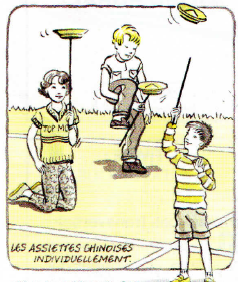 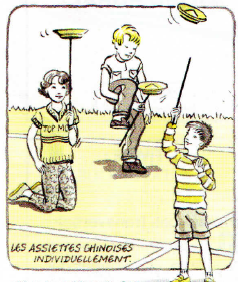 Je fais tourner l’assiette en étant couché au sol, sur le dosJ’essaie avec la main gauche (pour les droitiers)Je fais tourner l’assiette sur mon indexETAPE 3 (phase de création pour montrer son action)Je réalise l’étape 2 en associant diverses manipulations :SEULFaire tourner deux assiettes : une dans chaque mainTransférer son poids du corps sur une jambe, lever l’autre tout en faisant tourner l’assietteDescendre au sol, en faisant tourner l’assiette, s’allonger, se remettre debout, être sur une jambe, …A PLUSIEURSA deux : une assiette pour deux / deux tiges : l’un fait tourner l’assiette, l’autre la lui prend – le premier lance l’assiette, le second la rattrapeA trois : se passer l’assiette + combiner avec la position (accroupi, debout, couché)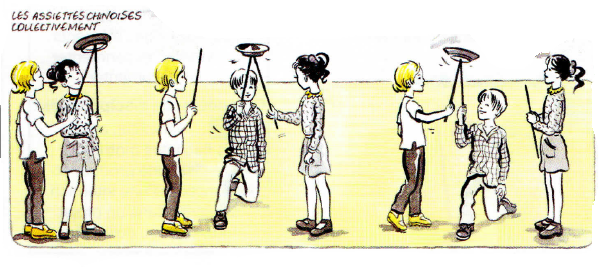 